Ho Lap College (Sponsored by the Sik Sik Yuen)School Nominations Direct Admission Scheme (SNDAS) for 2022/23 Academic Year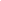 ObjectiveIt is a “programme-student matching exercise” in essence that provides opportunities forsecondary students who have demonstrated exceptional talents and interests in specificdisciplines / areas to be considered for direct admission to local universities. Such talentsand interests include	Language, Creative Art and writing / 	Math, Science and STEM /	Sports /	Music or Other forms of performing arts /	OthersNumber of nominations : TWOProgrammes to be covered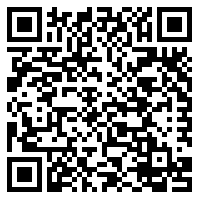 The eight UGC-funded universities have designated a total of around 140publicly-funded undergraduate programmes to participate in SNDAS in the2022/23 academic year. Please scan the QR code to know about the listedprogrammes and specific requirements of the programmes.Requirements for application(a)	Local students pursuing the local secondary curriculum and taking the 2022	HKDSE Examination; and(b)	MUST apply for admission to universities through the Joint University Programmes	Admissions System (JUPAS) in parallel.(c)	Student nominees MUST include the chosen SNDAS-participating undergraduate	programme as one of their 20 JUPAS programme choices.Note:	Students nominated for the School Principal’s Nominations (SPN) Scheme under	JUPAS will not be eligible for nomination under SNDAS, and vice versa.Application arrangement(a)	Each student nominee can apply for admission to ONE designated University Grants	Committee (UGC)-funded undergraduate programme participating in SNDAS. (b)	Participating universities will arrange interviews for ALL students nominated for	SNDAS to assess the suitability of the nominees for specific programmes between	January and early June 2022. Written / practical assessments may also be arranged.Announcement and Acceptance of OffersIf you are successfully nominated by School Principal, participating universities willmake firm offers to successful SNDAS student nominees in June 2022, prior to therelease of the 2022 HKDSE Examination results.Successful nominees MUST decide whether to accept the offer BEFORE the releaseof the 2022 HKDSE Examination results.  Once accepted, the firm offer will be bindingand the nominees WILL NOT be considered / accepted by other programmesregardless of their HKDSE Examination results.  Their JUPAS applications willautomatically be removed from the JUPAS application system.  Successful nomineeswho have accepted the firm offer will commence study for their chosen programme inSeptember 2022. For unsuccessful nominees (i.e. those who did not receive / rejected the SNDASoffer), their JUPAS applications will continue to be processed and be considered by theJUPAS-participating institutions for admission to their programmes following therelease of the 2022 HKDSE Examination results.Important Dates:7 NOV 2021 (23:59)Email the completed application form to tychan@holap.edu.hkYou will receive a confirmed message on or before 9 NOV 2021. If not, pleasecontact Mr. CHAN Ting-yuen.Date of the interview by Principal : To be informed (before the end of November)Ho Lap College (Sponsored by the Sik Sik Yuen)School Nominations Direct Admission Scheme(SNDAS) for 2022/23 Academic Year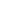 APPLICATION FORMPersonal DetailsName: _________________________________(In English)  ___________________ (In Chinese)JUPAS Application No.: _________________________ Class :__________ No.: __________Phone No.: _____________________(Home) _____________________ (Mobile)Note : your school email address will be used in communication.Choice of ProgrammeDesignated programmes in the 2022/23 academic yearhttps://www.edb.gov.hk/en/edu-system/postsecondary/policy-doc/SNDAS/designatedprogrammes_2022-23.htmlSelf-AssessmentPlease refer to the programme admission requirements and copy the requirements forself assessment. (You need to print out the programme admission requirements andapplication requirements as supporting document.) Reference:https://www.edb.gov.hk/en/edu-system/postsecondary/policy-doc/SNDAS/designatedprogrammes_2022-23.htmlProgramme Admission requirements:Application requirements:Will you put your chosen programme in Band A? ____________Extra-curricular activities and AchievementsSelf-recommendation LetterThe letter MUST explain why you are a suitable candidate for the programme and provide support with solid evidence.Supporting documents1.	Scan all relevant supporting documents and F.5 Annual Report Card in pdf format.2.	Print out the Programme Admission requirements and Application requirements of the	applied programme from SNDAS website.https://www.edb.gov.hk/en/edu-system/postsecondary/policy-doc/SNDAS/designatedprogrammes_2022-23.htmlIf you fail to provide supporting documents, you will NOT be considered for the interview.Course (Full name)JUPAS CodeUniversityRequirementsM=MandatoryP=PreferredO=OptionalPut a tick (✔) if you satisfy the requirements.  Add comments if necessary.(a)(b)(c)FieldsYearNames of ActivitiesAwardsSportsSportsSportsSportsSportsMusic or Other forms of performing artsMusic or Other forms of performing artsMusic or Other forms of performing artsMusic or Other forms of performing artsMusic or Other forms of performing artsLanguage, Creative Art and writingLanguage, Creative Art and writingLanguage, Creative Art and writingLanguage, Creative Art and writingLanguage, Creative Art and writingMath, Science and STEM Math, Science and STEM Math, Science and STEM Math, Science and STEM Math, Science and STEM Leadership abilitiesLeadership abilitiesLeadership abilitiesLeadership abilitiesLeadership abilitiesSocial ServicesSocial ServicesSocial ServicesSocial ServicesSocial ServicesOthers(Scholarships,…)Others(Scholarships,…)Others(Scholarships,…)Others(Scholarships,…)